有機JAS指定講習会 【講習会申込書 兼 受講票】＜ACCIS返信用確認欄＞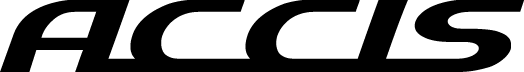 開催日開催日開催日 　開始時間     :      　開始時間     :      　開始時間     :      　開始時間     :      　開始時間     :      　開始時間     :      　開始時間     :     会社名所属名会社名所属名会社名所属名連絡先※確実にご記入ください連絡先※確実にご記入ください連絡先※確実にご記入ください〒　　-　　　住所：〒　　-　　　住所：〒　　-　　　住所：〒　　-　　　住所：〒　　-　　　住所：〒　　-　　　住所：〒　　-　　　住所：連絡先※確実にご記入ください連絡先※確実にご記入ください連絡先※確実にご記入ください携帯電話：携帯電話：携帯電話：FAX：FAX：FAX：FAX：連絡先※確実にご記入ください連絡先※確実にご記入ください連絡先※確実にご記入くださいE-mail：E-mail：E-mail：E-mail：E-mail：E-mail：E-mail：受講する認証区分（認証に必要な資格）☑印（複数可）受講する認証区分（認証に必要な資格）☑印（複数可）受講する認証区分（認証に必要な資格）☑印（複数可）受講する認証区分（認証に必要な資格）☑印（複数可）受講する認証区分（認証に必要な資格）☑印（複数可）受講する認証区分（認証に必要な資格）☑印（複数可）受講する認証区分（認証に必要な資格）☑印（複数可）受講する認証区分（認証に必要な資格）☑印（複数可）受講料金（1人当たり税込）受講料金（1人当たり税込）aa 有機農産物　 有機加工食品　 有機酒類　 小分け業者　 有機飼料 有機農産物　 有機加工食品　 有機酒類　 小分け業者　 有機飼料 有機農産物　 有機加工食品　 有機酒類　 小分け業者　 有機飼料 有機農産物　 有機加工食品　 有機酒類　 小分け業者　 有機飼料 有機農産物　 有機加工食品　 有機酒類　 小分け業者　 有機飼料 有機農産物　 有機加工食品　 有機酒類　 小分け業者　 有機飼料10,000円（aの受講料金）10,000円（aの受講料金）bb 有機畜産物　 輸入業者　※aの講習受講後に続けてご受講いただきます。 有機畜産物　 輸入業者　※aの講習受講後に続けてご受講いただきます。 有機畜産物　 輸入業者　※aの講習受講後に続けてご受講いただきます。 有機畜産物　 輸入業者　※aの講習受講後に続けてご受講いただきます。 有機畜産物　 輸入業者　※aの講習受講後に続けてご受講いただきます。 有機畜産物　 輸入業者　※aの講習受講後に続けてご受講いただきます。15,000円(a＋ｂの受講料金)15,000円(a＋ｂの受講料金)お支払い方法（どちらかを ☑ して下さい）※お振込みは営業日5日前までにお願いいたします。お支払い方法（どちらかを ☑ して下さい）※お振込みは営業日5日前までにお願いいたします。お支払い方法（どちらかを ☑ して下さい）※お振込みは営業日5日前までにお願いいたします。お支払い方法（どちらかを ☑ して下さい）※お振込みは営業日5日前までにお願いいたします。お支払い方法（どちらかを ☑ して下さい）※お振込みは営業日5日前までにお願いいたします。お支払い方法（どちらかを ☑ して下さい）※お振込みは営業日5日前までにお願いいたします。お支払い方法（どちらかを ☑ して下さい）※お振込みは営業日5日前までにお願いいたします。お支払い方法（どちらかを ☑ して下さい）※お振込みは営業日5日前までにお願いいたします。お支払い方法（どちらかを ☑ して下さい）※お振込みは営業日5日前までにお願いいたします。お支払い方法（どちらかを ☑ して下さい）※お振込みは営業日5日前までにお願いいたします。 お振込は　　　月　　　日までに完了の予定です　お振込名：　　※お振込名が異なる場合、ご入金の確認作業が出来ませんのでご注意下さい。 お振込は　　　月　　　日までに完了の予定です　お振込名：　　※お振込名が異なる場合、ご入金の確認作業が出来ませんのでご注意下さい。 お振込は　　　月　　　日までに完了の予定です　お振込名：　　※お振込名が異なる場合、ご入金の確認作業が出来ませんのでご注意下さい。 お振込は　　　月　　　日までに完了の予定です　お振込名：　　※お振込名が異なる場合、ご入金の確認作業が出来ませんのでご注意下さい。 お振込は　　　月　　　日までに完了の予定です　お振込名：　　※お振込名が異なる場合、ご入金の確認作業が出来ませんのでご注意下さい。 お振込は　　　月　　　日までに完了の予定です　お振込名：　　※お振込名が異なる場合、ご入金の確認作業が出来ませんのでご注意下さい。 お振込は　　　月　　　日までに完了の予定です　お振込名：　　※お振込名が異なる場合、ご入金の確認作業が出来ませんのでご注意下さい。 お振込は　　　月　　　日までに完了の予定です　お振込名：　　※お振込名が異なる場合、ご入金の確認作業が出来ませんのでご注意下さい。 お振込は　　　月　　　日までに完了の予定です　お振込名：　　※お振込名が異なる場合、ご入金の確認作業が出来ませんのでご注意下さい。お振込み先【ゆうちょ銀行】【ゆうちょ銀行】【ゆうちょ銀行】【ゆうちょ銀行】【ゆうちょ銀行】【ゆうちょ銀行】お振込み先ゆうちょ口座からお振込みの場合※ゆうちょ口座からのお振込みが一番安価です記号：１９０９０番号：５８５１６０４１株式ゆうちょ口座からお振込みの場合※ゆうちょ口座からのお振込みが一番安価です記号：１９０９０番号：５８５１６０４１株式他行の口座からお振込みの場合店番：９０８（キュウゼロハチ）（普通）５８５１６０４株式他行の口座からお振込みの場合店番：９０８（キュウゼロハチ）（普通）５８５１６０４株式他行の口座からお振込みの場合店番：９０８（キュウゼロハチ）（普通）５８５１６０４株式他行の口座からお振込みの場合店番：９０８（キュウゼロハチ）（普通）５８５１６０４株式 請求書ご希望（メール送付となります） 請求書ご希望（メール送付となります） 請求書ご希望（メール送付となります） 請求書ご希望（メール送付となります） 請求書ご希望（メール送付となります） 請求書ご希望（メール送付となります） 請求書ご希望（メール送付となります） 請求書ご希望（メール送付となります） 請求書ご希望（メール送付となります）※ 会場が変更になる場合は、上記メールもしくはFAXにご連絡いたします。※ 参加日の変更希望は、事前にご連絡ください。（お振込後の受講料の返金は致しません）※ 会場が変更になる場合は、上記メールもしくはFAXにご連絡いたします。※ 参加日の変更希望は、事前にご連絡ください。（お振込後の受講料の返金は致しません）※ 会場が変更になる場合は、上記メールもしくはFAXにご連絡いたします。※ 参加日の変更希望は、事前にご連絡ください。（お振込後の受講料の返金は致しません）※ 会場が変更になる場合は、上記メールもしくはFAXにご連絡いたします。※ 参加日の変更希望は、事前にご連絡ください。（お振込後の受講料の返金は致しません）※ 会場が変更になる場合は、上記メールもしくはFAXにご連絡いたします。※ 参加日の変更希望は、事前にご連絡ください。（お振込後の受講料の返金は致しません）※ 会場が変更になる場合は、上記メールもしくはFAXにご連絡いたします。※ 参加日の変更希望は、事前にご連絡ください。（お振込後の受講料の返金は致しません）※ 会場が変更になる場合は、上記メールもしくはFAXにご連絡いたします。※ 参加日の変更希望は、事前にご連絡ください。（お振込後の受講料の返金は致しません）※ 会場が変更になる場合は、上記メールもしくはFAXにご連絡いたします。※ 参加日の変更希望は、事前にご連絡ください。（お振込後の受講料の返金は致しません）※ 会場が変更になる場合は、上記メールもしくはFAXにご連絡いたします。※ 参加日の変更希望は、事前にご連絡ください。（お振込後の受講料の返金は致しません）※ 会場が変更になる場合は、上記メールもしくはFAXにご連絡いたします。※ 参加日の変更希望は、事前にご連絡ください。（お振込後の受講料の返金は致しません）会場情報： 「北海道大学 学術交流会館」札幌市北区北8西5    （北海道大学 正門入って左側）　 「ACCISセンター」札幌市北区北7条西6丁目2-34 SKビル7F　 その他申込確認致しました